.Start Dance on vocals 16 counts into the musicDue to many requests for alternative music for after Christmas - try the following.Honey Honey by Johnny Reid...NOTE: Thee is 2 restarts using this music, on walls 2 and 6 after 24 counts.[1-8] Right Side Together Side, Left Side together SideMusic is fun, so make your moves fun.[9-16] Touch right toe forward, step right foot home, Touch left Toe Forward, step left foot home, Skate Right, Left Right Left,[17-24] Lindy Right, Lindy Left making ¼ to your right.[25-32] Right rocking chair, Two right ½ turn pivots.Easy option for pivots is to do another rocking chairBegin AgainLast Update - 18 Dec. 2020Reindeer Shuffle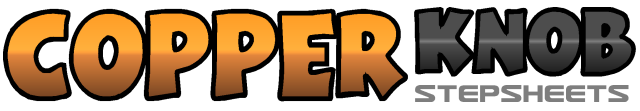 .......Count:32Wall:4Level:Beginner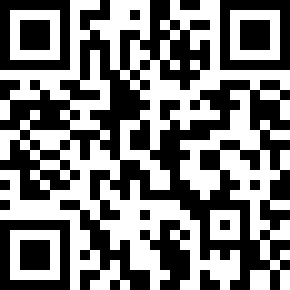 Choreographer:Cathy Montgomery (CAN), Valarie Keller & Michael Cairns - December 2020Cathy Montgomery (CAN), Valarie Keller & Michael Cairns - December 2020Cathy Montgomery (CAN), Valarie Keller & Michael Cairns - December 2020Cathy Montgomery (CAN), Valarie Keller & Michael Cairns - December 2020Cathy Montgomery (CAN), Valarie Keller & Michael Cairns - December 2020Music:Sounds Like Christmas - Johnny ReidSounds Like Christmas - Johnny ReidSounds Like Christmas - Johnny ReidSounds Like Christmas - Johnny ReidSounds Like Christmas - Johnny Reid.......1 -4Step right foot to right side, step left foot beside right, step right foot to right side, touch left foot beside right.5- 8Step left foot to left side, step right foot beside left, step left foot to left side, touch right foot beside left.1 - 2Touch your right toe forward, step right foot beside left.3 - 4Touch left toe forward, step left foot beside right.5 - 8Skate Right, Left, Right, Left moving forward slightly as you skate.1&2Shuffle to the right side R, L, R3-4Rock back on left foot, recover onto right.5&6Shuffle to the left side, L, R, L while turning a ¼ turn to your right.                                   3:007-8Rock back on right foot recover onto left.1-4Rock your right foot forward recover onto left, rock your right foot back, recover onto left.5-8Step right foot forward, make ½ turn left stepping onto left, step right foot forward make ½ turn left stepping onto left foot.                                                                                          3:00